学位证照片格式要求照片命名格式为：身份证件号码.jpg。例如：350101195505053527.jpg图片尺寸（像素）：宽150、高210。大小：≤10K，格式：JPG。照片要求：成像区全部面积48mm×33mm；头部宽度21mm-24mm，头部长度28mm-33mm；下额到头顶25mm-35mm；像长35mmX45mm；头顶距离顶部约占照片高度的3/10。被摄人服装：白色或浅色系。照片背景：单一蓝色。电子照片必须由数码相机拍摄，免冠， 所有双证的同学，无论全日制、非全日制，必须参加省里到学校的统一拍摄，特殊情况没有参加的，应在规定时间到省里参加补拍 。省里补拍时间一般是参加拍摄当年的8~11月，所以今年参加拍摄的肯定来不及到省里拍了，只能自行按照要求补拍，但是以后的一定要参加集体行动，不然学历注册会查无此人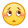 